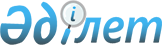 Алматы қаласы әкімдігінің кейбір қаулыларының күші жойылды деп тану туралыАлматы қаласы әкімдігінің 2020 жылғы 16 қыркүйектегі № 3/371 қаулысы. Алматы қаласы Әділет департаментінде 2020 жылғы 24 қыркүйекте № 1637 болып тіркелді
      Қазақстан Республикасының 2016 жылғы 6 сәуірдегі "Құқықтық актілер туралы" Заңына сәйкес, Алматы қаласының әкімдігі ҚАУЛЫ ЕТЕДІ:
      1. Осы қаулының қосымшасына сәйкес Алматы қаласы әкімдігінің кейбір қаулыларының күші жойылды деп танылсын.
      2. "Алматы қаласы Мәдениет басқармасы" коммуналдық мемлекеттік мекемесі Қазақстан Республикасының заңнамасымен белгiленген тәртiпте осы қаулыны әдiлет органдарында мемлекеттiк тiркеудi, кейiннен мерзiмдi баспа басылымдарында ресми жариялауды және Алматы қаласы әкiмдiгiнiң интернет ресурсында орналастыруды қамтамасыз етсiн.
      3. Осы қаулының орындалуын бақылау Алматы қаласы әкімінің орынбасары Е.Ж. Бабақұмаровқа жүктелсін.
      4. Осы қаулы ол алғаш ресми жарияланғаннан кейiн күнтiзбелiк он күн өткен соң қолданысқа енгiзiледi. Алматы қаласы әкімдігінің күші жойылған кейбір
қаулыларының тізбесі
      1) Алматы қаласы әкімдігінің "Алматы қаласында көрсетілетін мәдениет саласындағы мемлекеттік көрсетілетін қызмет регламенттерін бекіту туралы" 2015 жылғы 9 қыркүйектегі № 3/540 қаулысы (Нормативтік құқықтық актілерді мемлекеттік тіркеу тізілімінде № 1208 болып тіркелген, 2015 жылғы 17 қазанда "Алматы ақшамы" және "Вечерний Алматы" газеттерінде жарияланған);
      2) Алматы қаласы әкімдігінің "Алматы қаласы әкімдігінің "Алматы қаласында көрсетілетін мәдениет саласындағы мемлекеттік көрсетілетін қызмет регламенттерін бекіту туралы" 2015 жылғы 9 қыркүйектегі № 3/540 қаулысына өзгерістер енгізу туралы" 2018 жылғы 14 маусымдағы № 2/303 қаулысы (Нормативтік құқықтық актілерді мемлекеттік тіркеу тізілімінде № 1489 болып тіркелген, 2018 жылғы 10 шілдеде "Алматы ақшамы" және "Вечерний Алматы" газеттерінде жарияланған);
      3) Алматы қаласы әкімдігінің "Архивтік анықтамалар, архивтік құжаттардың көшірмелерін немесе архивтік үзінділер беру" мемлекеттік көрсетілетін қызмет регламентін бекіту туралы" 2019 жылғы 18 шілдедегі № 3/457 қаулысы (Нормативтік құқықтық актілерді мемлекеттік тіркеу тізілімінде № 1572 болып тіркелген, 2019 жылғы 27 шілдеде "Алматы ақшамы" және "Вечерний Алматы" газеттерінде жарияланған);
      4) Алматы қаласы әкімдігінің "Алматы қаласы әкімдігінің "Алматы қаласында көрсетілетін мәдениет саласындағы мемлекеттік көрсетілетін қызмет регламенттерін бекіту туралы" 2015 жылғы 9 қыркүйектегі № 3/540 қаулысына өзгеріс енгізу туралы" 2019 жылғы 13 тамыздағы № 3/490 қаулысы (Нормативтік құқықтық актілерді мемлекеттік тіркеу тізілімінде № 1580 болып тіркелген, 2019 жылғы 29 тамызда "Алматы ақшамы" және "Вечерний Алматы" газеттерінде жарияланған);
      5) Алматы қаласы әкімдігінің "Мемориалдық тақталарды орнатуға рұқсат беру" мемлекеттік көрсетілетін қызмет регламентін бекіту туралы" 2019 жылғы 13 тамыздағы № 3/491 қаулысы (Нормативтік құқықтық актілерді мемлекеттік тіркеу тізілімінде № 1581 болып тіркелген, 2019 жылғы 29 тамызда "Алматы ақшамы" және "Вечерний Алматы" газеттерінде жарияланған).
					© 2012. Қазақстан Республикасы Әділет министрлігінің «Қазақстан Республикасының Заңнама және құқықтық ақпарат институты» ШЖҚ РМК
				
      Алматы қаласының әкімі 

Б. Сагинтаев
Алматы қаласы әкімдігінің
2020 жылғы 16 қыркүйегі
№ 3/371
қаулысына қосымша